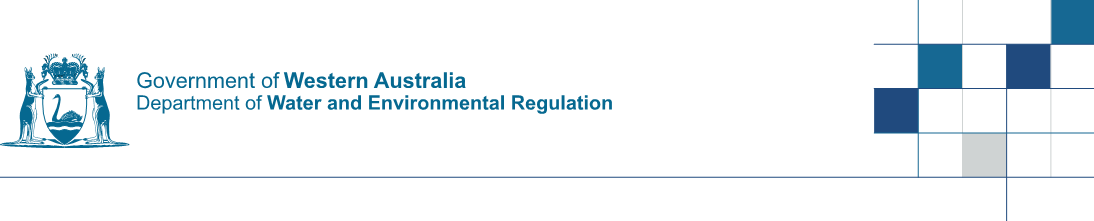 Contaminated sites auditor schemeMutual Recognition Act 1992 (Commonwealth) Part 3AForm B2: Notification - Automatic Deemed Registration to carry on contaminated sites auditing in Western AustraliaThis form is for Automatic Deemed Registration under Part 3A of the Mutual Recognition Act 1992 (Commonwealth). Part 1 Auditor detailsDetails of auditors working in WA under the Automatic Mutual Recognition of Occupational Registration scheme will be added to the Department of Water and Environmental Regulation’s website.Part 1 Auditor detailsDetails of auditors working in WA under the Automatic Mutual Recognition of Occupational Registration scheme will be added to the Department of Water and Environmental Regulation’s website.Full nameContact addressPostal address 
(if different from above)TelephoneMobileFaxEmailCurrent employer
(company name)Part 2 Required information/documentationPart 2 Required information/documentationPart 2 Required information/documentationPart 2 Required information/documentationPart 2 Required information/documentationPart 2 Required information/documentationPart 2 Required information/documentationPart 2 Required information/documentationPart 2 Required information/documentationList other Australian states and territories where you are currently accredited in as a contaminated sites auditor. Specify whether you hold substantive registration, interim deemed registration or automatic deemed registration in each state or territory listed.List other Australian states and territories where you are currently accredited in as a contaminated sites auditor. Specify whether you hold substantive registration, interim deemed registration or automatic deemed registration in each state or territory listed.List other Australian states and territories where you are currently accredited in as a contaminated sites auditor. Specify whether you hold substantive registration, interim deemed registration or automatic deemed registration in each state or territory listed.List other Australian states and territories where you are currently accredited in as a contaminated sites auditor. Specify whether you hold substantive registration, interim deemed registration or automatic deemed registration in each state or territory listed.List other Australian states and territories where you are currently accredited in as a contaminated sites auditor. Specify whether you hold substantive registration, interim deemed registration or automatic deemed registration in each state or territory listed.List other Australian states and territories where you are currently accredited in as a contaminated sites auditor. Specify whether you hold substantive registration, interim deemed registration or automatic deemed registration in each state or territory listed.List other Australian states and territories where you are currently accredited in as a contaminated sites auditor. Specify whether you hold substantive registration, interim deemed registration or automatic deemed registration in each state or territory listed.List other Australian states and territories where you are currently accredited in as a contaminated sites auditor. Specify whether you hold substantive registration, interim deemed registration or automatic deemed registration in each state or territory listed.List other Australian states and territories where you are currently accredited in as a contaminated sites auditor. Specify whether you hold substantive registration, interim deemed registration or automatic deemed registration in each state or territory listed.JurisdictionAppointment dateExpiry dateJurisdictionAppointment dateExpiry dateJurisdictionAppointment dateExpiry dateJurisdictionAppointment dateExpiry dateSpecify which jurisdiction is your ‘home State’ (where you have your principal place of residence and/or principal place of work as an auditor)Specify which jurisdiction is your ‘home State’ (where you have your principal place of residence and/or principal place of work as an auditor)Specify which jurisdiction is your ‘home State’ (where you have your principal place of residence and/or principal place of work as an auditor)Specify which jurisdiction is your ‘home State’ (where you have your principal place of residence and/or principal place of work as an auditor)YesNoAre you subject to any disciplinary proceedings (including preliminary investigations or action that might lead to disciplinary proceedings) in any of the above jurisdictions in relation to your accreditation as an auditor?Are you subject to any disciplinary proceedings (including preliminary investigations or action that might lead to disciplinary proceedings) in any of the above jurisdictions in relation to your accreditation as an auditor?Are you subject to any disciplinary proceedings (including preliminary investigations or action that might lead to disciplinary proceedings) in any of the above jurisdictions in relation to your accreditation as an auditor?Are you subject to any disciplinary proceedings (including preliminary investigations or action that might lead to disciplinary proceedings) in any of the above jurisdictions in relation to your accreditation as an auditor?Are you subject to any disciplinary proceedings (including preliminary investigations or action that might lead to disciplinary proceedings) in any of the above jurisdictions in relation to your accreditation as an auditor?Are you subject to any disciplinary proceedings (including preliminary investigations or action that might lead to disciplinary proceedings) in any of the above jurisdictions in relation to your accreditation as an auditor?Are you subject to any disciplinary proceedings (including preliminary investigations or action that might lead to disciplinary proceedings) in any of the above jurisdictions in relation to your accreditation as an auditor?Is your accreditation in any of the above jurisdictions cancelled or currently suspended as a result of disciplinary action? Is your accreditation in any of the above jurisdictions cancelled or currently suspended as a result of disciplinary action? Is your accreditation in any of the above jurisdictions cancelled or currently suspended as a result of disciplinary action? Is your accreditation in any of the above jurisdictions cancelled or currently suspended as a result of disciplinary action? Is your accreditation in any of the above jurisdictions cancelled or currently suspended as a result of disciplinary action? Is your accreditation in any of the above jurisdictions cancelled or currently suspended as a result of disciplinary action? Is your accreditation in any of the above jurisdictions cancelled or currently suspended as a result of disciplinary action? Are you otherwise prohibited from your auditor role, or is your accreditation subject to any conditions as a result of criminal, civil or disciplinary proceedings in any of the above jurisdictions?Are you otherwise prohibited from your auditor role, or is your accreditation subject to any conditions as a result of criminal, civil or disciplinary proceedings in any of the above jurisdictions?Are you otherwise prohibited from your auditor role, or is your accreditation subject to any conditions as a result of criminal, civil or disciplinary proceedings in any of the above jurisdictions?Are you otherwise prohibited from your auditor role, or is your accreditation subject to any conditions as a result of criminal, civil or disciplinary proceedings in any of the above jurisdictions?Are you otherwise prohibited from your auditor role, or is your accreditation subject to any conditions as a result of criminal, civil or disciplinary proceedings in any of the above jurisdictions?Are you otherwise prohibited from your auditor role, or is your accreditation subject to any conditions as a result of criminal, civil or disciplinary proceedings in any of the above jurisdictions?Are you otherwise prohibited from your auditor role, or is your accreditation subject to any conditions as a result of criminal, civil or disciplinary proceedings in any of the above jurisdictions?If ‘Yes’ to any of the above please provide details (jurisdiction, date, grounds, etc.)If ‘Yes’ to any of the above please provide details (jurisdiction, date, grounds, etc.)If ‘Yes’ to any of the above please provide details (jurisdiction, date, grounds, etc.)If ‘Yes’ to any of the above please provide details (jurisdiction, date, grounds, etc.)If ‘Yes’ to any of the above please provide details (jurisdiction, date, grounds, etc.)If ‘Yes’ to any of the above please provide details (jurisdiction, date, grounds, etc.)If ‘Yes’ to any of the above please provide details (jurisdiction, date, grounds, etc.)If ‘Yes’ to any of the above please provide details (jurisdiction, date, grounds, etc.)If ‘Yes’ to any of the above please provide details (jurisdiction, date, grounds, etc.)Is your auditor accreditation in any jurisdiction subject to conditions?Is your auditor accreditation in any jurisdiction subject to conditions?Is your auditor accreditation in any jurisdiction subject to conditions?Is your auditor accreditation in any jurisdiction subject to conditions?Is your auditor accreditation in any jurisdiction subject to conditions?Is your auditor accreditation in any jurisdiction subject to conditions?Is your auditor accreditation in any jurisdiction subject to conditions?If ‘Yes’ please provide details (jurisdiction and condition/s specified)If ‘Yes’ please provide details (jurisdiction and condition/s specified)If ‘Yes’ please provide details (jurisdiction and condition/s specified)If ‘Yes’ please provide details (jurisdiction and condition/s specified)If ‘Yes’ please provide details (jurisdiction and condition/s specified)If ‘Yes’ please provide details (jurisdiction and condition/s specified)If ‘Yes’ please provide details (jurisdiction and condition/s specified)If ‘Yes’ please provide details (jurisdiction and condition/s specified)If ‘Yes’ please provide details (jurisdiction and condition/s specified)YesNoHave you attached evidence of your existing accreditation/s?Have you attached evidence of your existing accreditation/s?Have you attached evidence of your existing accreditation/s?Have you attached evidence of your existing accreditation/s?Have you attached evidence of your existing accreditation/s?Have you attached evidence of your existing accreditation/s?Have you attached evidence of your existing accreditation/s?Have you attached details of your current auditor [professional indemnity] insurance (refer regulation 59A of the Contaminated Sites Regulations 2006)?Have you attached details of your current auditor [professional indemnity] insurance (refer regulation 59A of the Contaminated Sites Regulations 2006)?Have you attached details of your current auditor [professional indemnity] insurance (refer regulation 59A of the Contaminated Sites Regulations 2006)?Have you attached details of your current auditor [professional indemnity] insurance (refer regulation 59A of the Contaminated Sites Regulations 2006)?Have you attached details of your current auditor [professional indemnity] insurance (refer regulation 59A of the Contaminated Sites Regulations 2006)?Have you attached details of your current auditor [professional indemnity] insurance (refer regulation 59A of the Contaminated Sites Regulations 2006)?Have you attached details of your current auditor [professional indemnity] insurance (refer regulation 59A of the Contaminated Sites Regulations 2006)?Part 3 Declaration and signatureUnder the Mutual Recognition Act 1992 (Commonwealth), Part 3A [section 42G(2)], a local registration authority in the second state for an occupation that covers an activity may:cancel a person’s automatic deemed registration to carry on the activity in that State if the person requests the cancellation; orcancel or suspend a person’s automatic deemed registration if the person provides false or misleading information to a local registration authority in any State.I declare that the information in this form, and provided with this form, is true and is not misleading in any material particular and that I have disclosed all information that I know is materially relevant to this notification.________________________________	Date (Auditor’s signature)
(Full name in block capitals) 